Задание B13 (№ 99600)Часы со стрелками показывают 8 часов 00 минут. Через сколько минут минутная стрелка в четвертый раз поравняется с часовой?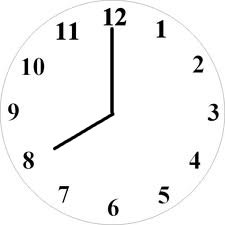 (час)- стрелки встретятся в первый разТеперь до следующей встречи минутная стрелка пройдет на 360° (один полный круг) больше, чем часовая. Пусть это произойдет через t2 часов.Получим уравнение:      Отсюда   (час) – стрелки встретятся во второй раз. И так еще два раза.Получаем, что минутная стрелка в четвертый раз поравняется с часовой через Ответ: 240 мин.Задание B13 (№ 99600)Часы со стрелками показывают 8 часов 00 минут. Через сколько минут минутная стрелка в четвертый раз поравняется с часовой?S (градусы)V (градусы/час)t (час)Минутная стрелка360°/часt1Часовая стрелка30°/часt1S (градусы)V (градусы/час)t (час)Минутная стрелка360°/часt1Часовая стрелка30°/часt1